§524.  Requirements and prohibitionsNo person shall distribute or cause to be distributed in commerce any packaged consumer commodity unless the commodity bears a label specifying the identity of the commodity, the name and place of business of the manufacturer, packer or distributor, the net quantity of contents in terms of weight, measure or numerical count, separately and accurately stated in a uniform location upon the principal display panel of the label and the label statement of net quantity.  [PL 1969, c. 325 (NEW).]A package containing less than 4 pounds or one gallon, and labeled in terms of weight or fluid measure, shall be expressed both in ounces, either avoirdupois or fluid ounces, and if applicable in pounds for weight, with the remainder in terms of ounces or common decimal fractions of the pound, or in the case of liquid measure, in the largest whole unit, quarts, quarts and pints, with the remainder in terms of fluid ounces or common decimal fraction of the pint or quart.  [PL 1969, c. 325 (NEW).]A random package shall be expressed in terms of the pound carried out to not more than 2 decimal places.  [PL 1969, c. 325 (NEW).]A package labeled in terms of linear measure, shall be expressed both in terms of inches and the largest whole unit, yards, yards and feet, or feet, with any remainder in terms of inches or common decimal fractions of the foot or yard.  [PL 1969, c. 325 (NEW).]A package labeled in terms of measure of area shall be expressed both in terms of square inches and the largest whole square unit, square yards, square yards and square feet, or square feet, with the remainder in terms of square inches or common decimal fractions of the square foot or square yard.  [PL 1969, c. 325 (NEW).]SECTION HISTORYPL 1969, c. 325 (NEW). PL 1987, c. 373, §§2,5 (AMD). PL 1993, c. 341, §4 (AMD). The State of Maine claims a copyright in its codified statutes. If you intend to republish this material, we require that you include the following disclaimer in your publication:All copyrights and other rights to statutory text are reserved by the State of Maine. The text included in this publication reflects changes made through the First Regular and First Special Session of the 131st Maine Legislature and is current through November 1, 2023
                    . The text is subject to change without notice. It is a version that has not been officially certified by the Secretary of State. Refer to the Maine Revised Statutes Annotated and supplements for certified text.
                The Office of the Revisor of Statutes also requests that you send us one copy of any statutory publication you may produce. Our goal is not to restrict publishing activity, but to keep track of who is publishing what, to identify any needless duplication and to preserve the State's copyright rights.PLEASE NOTE: The Revisor's Office cannot perform research for or provide legal advice or interpretation of Maine law to the public. If you need legal assistance, please contact a qualified attorney.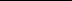 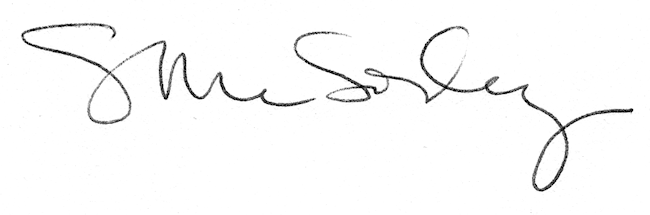 